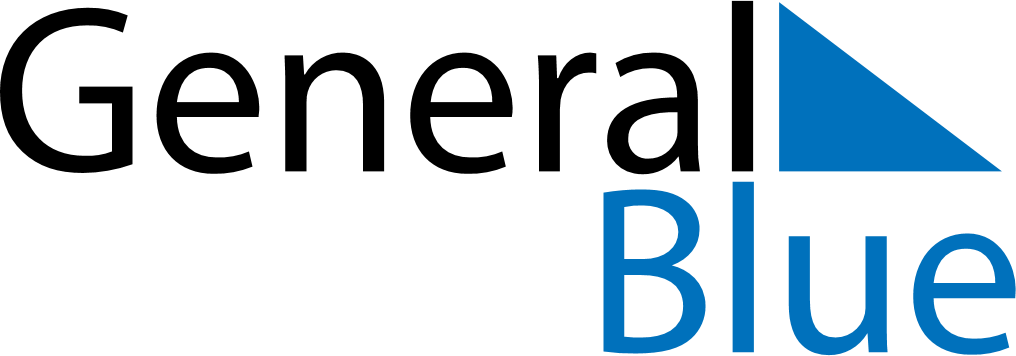 April 2025April 2025April 2025April 2025BoliviaBoliviaBoliviaMondayTuesdayWednesdayThursdayFridaySaturdaySaturdaySunday12345567891011121213Children’s DayChildren’s Day1415161718191920Maundy ThursdayGood Friday2122232425262627282930